Scheda di segnalazione rischio dispersioneDati Anagrafici e informazioni essenziali di presentazione dell’allievo/a Cognome e nome alunno/a: 	Luogo di nascita:	  Data	/	/  	 Classe _______ sezione ___________ Indirizzo noto: ___________________________________Recapiti genitori o tutori: ___________________________Situazione di contesto(indicare tutte le informazioni acquisite in riferimento alle capacità dimostrate, al tipo di motivazione riscontrata, alla situazione familiare di partenza, al rapporto con i compagni, al rapporto con i docenti etc)Il/la docente coordinatore/coordinatrice____________________________________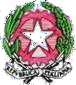 Istituto Comprensivo “NINO CORTESE”Sede Centrale via B. Croce 38 - 80026 CASORIA (NA) Tel/Fax 081 7590420 C.F.: 93056830636 – Cod. Mecc.: NAIC8EN005E-Mail: naic8en005@istruzione.it; naic8en005@pec.istruzione.it; www.icninocortese.edu.it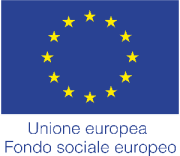 assenze non giustificate(indicare il numero e percentuale assenze)entrate/uscite non giustificate(indicare il numero)interventi della scuola(indicare quali, in che data e con che esito)